apstiprinĀts
 Daugavpils pilsētas domes Iepirkumu komisijas 
2016.gada 28.aprīļa sēdē Iepirkuma komisijas priekšsēdētāja(personiskais paraksts) J.KornutjakaNOLIKUMSIepirkumam Publisko iepirkumu likuma 8.2 panta kārtībā„ Sabiedrisko tualešu konteineru uzstādīšana Dubrovina un Centrālajā parkā sanitārās tīrības uzturēšanai Daugavpils pilsētā”Identifikācijas numurs DPD 2016/84Daugavpils, 2016Vispārīgā informācijaIepirkuma identifikācijas Nr. DPD 2016/84.Pasūtītājs: Daugavpils pilsētas dome, reģistrācijas Nr.90000077325, Kr.Valdemāra iela 1, Daugavpils, LV-5401, Latvijas Republika.Pasūtītājs, kura labā tiek veikts iepirkums un līguma slēdzējpuse: Daugavpils pilsētas pašvaldības iestāde „Komunālās saimniecības pārvalde”, reģistrācijas Nr.90009547852, Saules iela 5A, Daugavpils, LV-5401.Iepirkuma metode: Saskaņā ar Publisko iepirkumu likuma 8.2 pantu.Kontaktpersona: Daugavpils pilsētas domes Centralizēto iepirkumu nodaļas jurists Jānis Artekovs, tālr.:654 04329, e-pasts: janis.artekovs@daugavpils.lv.Nolikumam atbilstošo piedāvājumu izvēles kritērijs: zemākā cena.Pretendents nav tiesīgs iesniegt piedāvājumu variantus.Piedāvājuma nodrošinājums nav paredzēts.II. Iepirkuma priekšmetsIepirkuma priekšmets: sabiedrisko tualešu konteineru uzstādīšana Dubrovina un Centrālajā parkā sanitārās tīrības uzturēšanai Daugavpils pilsētā, atbilstoši tehniskajai specifikācijai un šī Nolikuma prasībām. Iepirkuma nomenklatūra: CPV pamatkods: 51800000-0 (metāla konteineru uzstādīšanas pakalpojumi), papildkods: 90900000-6 (tīrīšanas un sanitārijas pakalpojumi). Iepirkuma priekšmets nav sadalīts daļās.Tehniskā specifikācija ir noteikta Nolikuma 2.pielikumā.Iepirkuma līguma projekts noteikts nolikuma 6.pielikumā. Līguma izpildes termiņš: no 2016.gada 1.jūnija līdz 2016.gada 30.septembrim.III. Informācijas apmaiņas nosacījumiIepirkuma komisijas atbildes uz iespējamo pretendentu rakstiski uzdotajiem jautājumiem un nolikuma skaidrojumi tiks publicēti Daugavpils pilsētas pašvaldības mājas lapā www.daugavpils.lv, sadaļā „Pašvaldības iepirkumi, konkursi”.Pasūtītājs sniegs atbildes uz ieinteresēto pretendentu rakstveidā uzdotajiem jautājumiem, kas saņemti ne vēlāk kā 2 (divas) darba dienas pirms piedāvājumu iesniegšanas termiņa beigām.Pretendentu rakstiski uzdotie jautājumi un iepirkumu komisijas atbildes uz tiem, kā arī skaidrojumi attiecībā uz Nolikuma prasībām kļūs saistoši visiem iespējamiem pretendentiem ar to publicēšanas brīdi Daugavpils pilsētas pašvaldības mājas lapā.Pretendentiem ir pastāvīgi jāseko līdzi aktuālajai informācijai mājas lapā par konkrēto iepirkumu. Komisija nav atbildīga par to, ja kāda ieinteresētā persona nav iepazinusies ar informāciju, kurai ir nodrošināta brīva un tieša elektroniskā pieeja.IV. Piedāvājumu iesniegšanas laiks un kārtībaPiedāvājumus drīkst iesniegt personīgi Daugavpils pilsētas domes 308.kabinetā, vai atsūtīt pa pastu pēc adreses: Daugavpils pilsētas dome, Krišjāņa Valdemāra iela 1, Daugavpils, LV-5401, sākot ar dienu, kad attiecīgs paziņojums par iepirkumu ir publicēts Iepirkumu uzraudzības biroja mājas lapā.Piedāvājumu iesniegšanas pēdējais termiņš – ne vēlāk kā līdz 2016.gada 12.maijam, plkst.9:00 pēc vietējā laika. Ja piedāvājums tiek iesniegts pēc norādītā piedāvājuma iesniegšanas termiņa beigām, to neatvērtā veidā nosūta atpakaļ pretendentam ierakstītā pasta sūtījumā vai nepieņem, ja pieteikumu iesniedz personīgi.Piedāvājumu atvēršana notiks 2016.gada 12.maijā, plkst.9.00, Domes 306.kabinetā, atklātā sēdē.Piedāvājumu vērtēšanu un lēmumu pieņemšanu komisija veic slēgtā sēdē.V. Piedāvājuma noformēšanaDokumenti jāiesniedz latviešu valodā, drukātā veidā, vienā eksemplārā, lapas cauršūtas, numurētas un aizzīmogotas. Dokumenti ir jāiesniedz aizlīmētā aploksnē uz kuras ir norādīti pretendenta rekvizīti un pasūtītāja adrese: Daugavpils pilsētas dome, Kr.Valdemāra iela 1, Daugavpils, LV-5401, ar atzīmi:Iepirkumam Publisko iepirkumu likuma 8.2 panta kārtībā„Sabiedrisko tualešu konteineru uzstādīšana Dubrovina un Centrālajā parkā sanitārās tīrības uzturēšanai Daugavpils pilsētā”, DPD 2016/84neatvērt līdz 2016.gada 12.maijam, plkst.9:00.Piedāvājums jāsagatavo latviešu valodā. Pretendenta atlases vai kvalifikāciju apliecinošus dokumentus var iesniegt svešvalodā. Ja kāds dokuments iesniegts svešvalodā, pretendents tam pievieno tulkojumu latviešu valodā, kārtībā, kāda noteikta Ministru kabineta 2000.gada 22.augusta noteikumos Nr.291 „Kārtība, kādā apliecināmi dokumentu tulkojumi valsts valodā”. Pretējā gadījumā Komisija ir tiesīga uzskatīt, ka attiecīgais atlases vai kvalifikācijas dokuments nav iesniegts.Visiem pretendenta iesniegtajiem dokumentiem un to atvasinājumiem ir jābūt noformētiem Ministru kabineta 2010.gada 28.septembra noteikumu Nr.916 “Dokumentu izstrādāšanas un noformēšanas kārtība” noteiktajā kārtībā. Iesniedzot piedāvājumu, pretendents ir tiesīgs visu iesniegto dokumentu atvasinājumu un tulkojumu pareizību apliecināt ar vienu apliecinājumu, ja viss piedāvājums vai pieteikums ir cauršūts vai caurauklots.Ja kādu Pretendenta iesniegto dokumentu izdevusi 1961.gada 5.oktobra Hāgas konvencijas par ārvalstu publisko dokumentu legalizācijas prasības atcelšanu dalībvalsts iestāde, tad pie tiem ir jābūt pievienotiem APOSTILLE apliecinājumiem. Pārējo valstu iestāžu izsniegtajiem dokumentiem ir jābūt legalizētiem starptautiskajos līgumos noteiktajā kārtībā. Konsulārā legalizācija un dokumentu legalizācija ar APOSTILLE saskaņā ar Dokumentu legalizācijas likumu nav nepieciešama publiskiem dokumentiem, kurus ir izsniegusi Eiropas Savienības dalībvalsts, Eiropas Ekonomikas zonas valsts vai Šveices Konfederācija.Pieteikumu, tehnisko un finanšu piedāvājumu un citus iepirkuma dokumentus paraksta persona, kuras pārstāvības tiesības reģistrētas Latvija Republikas Uzņēmumu reģistrā, attiecīgā ārvalsts reģistrā, vai kura ir tam speciāli pilnvarota.Pieteikums, tehniskais un finanšu piedāvājums jāsagatavo saskaņā ar pievienotajiem paraugiem.Pretendents pirms piedāvājumu iesniegšanas termiņa beigām var grozīt vai atsaukt iesniegto piedāvājumu. Ja pretendents groza piedāvājumu, tas iesniedz jaunu piedāvājumu ar atzīmi “GROZĪTS”. Tādā gadījumā komisija vērtē grozīto piedāvājumu.Pēc piedāvājuma iesniegšanas termiņa beigām pretendents nevar savu piedāvājumu grozīt.Pretendentu iesniegtie dokumenti pēc iepirkuma pabeigšanas netiek atdoti atpakaļ.VI. Prasības pretendentiem un iesniedzamie dokumentiPrasības pretendentiem:Pretendents ir normatīvajos aktos noteiktajā kārtībā reģistrēts Komercreģistrā vai līdzvērtīgā reģistrā ārvalstīs;Pretendentam iepriekšējo 3 (trīs) kalendāro gadu laikā (2013., 2014., 2015.gadā un 2016.gada periodā līdz piedāvājuma iesniegšanas brīdim) izpildot līgumus ir pieredze „ sabiedrisko tualešu konteineru un/vai biotualešu piegādē vai nomā pasūtītajiem;Uz pretendentu nepastāv Publisko iepirkumu likuma 8.2 panta piektās daļas izslēgšanas nosacījumi. Iesniedzamie atlases dokumenti kvalifikācijas apliecināšanai: Pretendenta pieteikums dalībai iepirkumā (1.pielikums);Ārvalstīs reģistrētiem pretendentiem – attiecīgā ārvalsts reģistra izziņa par Pretendenta likumiskā pārstāvja paraksta tiesībām. Ja pieteikumu paraksta pilnvarotā persona – pilnvaras oriģināla eksemplārs;Informācija par iepriekšējo 3 (trīs) kalendāro gadu laikā (2013., 2014., 2015.gadā un 2016.gada periodā līdz piedāvājuma iesniegšanas brīdim), ja uzņēmums dibināts vēlāk – par attiecīgo periodu, veiksmīgi izpildītajiem sabiedrisko tualešu konteineru un/vai biotualešu piegādes vai nomas līgumiem – aizpildot nolikuma 5.pielikumu. Informācijai pievieno vismaz vienu pozitīvu rakstveida atsauksmi no pasūtītāja, kas apliecina kvalitatīvu un savlaicīgu līguma izpildi.Iesniedzamie piedāvājuma dokumenti:Parakstīts Tehniskais piedāvājums atbilstoši  nolikuma 3.pielikumam.Parakstīts Finanšu piedāvājums atbilstoši  nolikuma 4.pielikumam. Finanšu piedāvājuma summu veido finansējuma daļa, kuru sedz pasūtītājs. Papildus pretendents ir tiesīgs iesniegt pretendenta pārstāvja apliecinātu izdruku no VID elektroniskās deklarēšanās sistēmas (EDS) (oriģināls) par to, ka pretendentam uz iepirkuma izsludināšanas dienu – 2016.gada 28.aprīli – nav nodokļu parādu, tajā skaitā valsts sociālās apdrošināšanas obligāto iemaksu parādu, kas kopsummā pārsniedz 150 euro.Piedāvājumam pievieno tehnisko piedāvājumu, finanšu piedāvājumu un tāmi elektroniskā formā.Komisija izslēdz pretendentu no tālākas dalības iepirkumā un neizskata tā piedāvājumu Publisko iepirkumu likuma 8.2 panta noteiktajos gadījumos.Komisija ir tiesīga noraidīt pretendenta piedāvājumu, ja:piedāvājums nav noformēts Nolikumā noteiktajā kārtībā (nav cauršūts un caurauklots vai parakstīts Nolikumā noteiktajā kārtībā);pretendents nav iesniedzis visus Nolikumā noteiktos dokumentus savas kvalifikācijas novērtēšanai;pretendents neatbilst Nolikumā noteiktajām kvalifikācijas prasībām;pretendents iesniedzis neatbilstošu tehnisko vai finanšu piedāvājumu;Ir būtiski pārkāpti citi Nolikuma nosacījumi un pastāvot šādam pārkāpumam Pasūtītājs nevar nodrošināt Publisko iepirkumu likuma 2.pantā noteikto mērķu ievērošanu.VII. Piedāvājumu vērtēšanas kritēriji un lēmuma pieņemšanaIepirkuma komisija izvēlas piedāvājumu ar viszemāko cenu, kuru iepirkumu komisija atzinusi par atbilstošu Publisko iepirkumu likuma, šī Nolikuma un Tehnisko specifikāciju prasībām.Iepirkuma komisija:pārbaudīs piedāvājumu atbilstoši Nolikumā norādītajām prasībām, vai tas ir cauršūts un caurauklots, pārbaudīs piedāvājuma noformējumu;neiks pretendentu atlasi – pārbaudīs iesniegto dokumentu atbilstību nolikuma prasībām, izskatīs publiskajās datubāzēs pieejamo informāciju par pretendenta kvalifikāciju u.c.;Pārbaudīs tehniskā piedāvājuma atbilstību tehnisko specifikāciju prasībām un nepieciešamības gadījumā pieprasīs pretendentam izskaidrot tehniskajā piedāvājumā iekļauto informāciju. Pārbaudīs aritmētiskās kļūdas;Noteiks Nolikuma prasībām atbilstošu piedāvājumu un pieņems starplēmumu par pretendentu, kuram atbilstoši citām paziņojumā par līgumu un Nolikumā noteiktajām prasībām un izraudzītajam piedāvājuma izvēles kritērijam būtu piešķiramas līguma slēgšanas tiesības;Veiks pārbaudi par Publisko iepirkumu likuma 8.2 pantā noteikto izslēdzošo nosacījumu neesamību attiecībā uz visiem pretendentiem, kuri iesniedza piedāvājumus;Pieņems lēmumu par uzvarētāju.Trīs darba dienu laikā pēc lēmuma pieņemšanas visi pretendenti tiks informēti par komisijas pieņemto lēmumu;Piedāvājumi, kas iesniegti pēc uzaicinājumā norādītā termiņa, netiks vērtēti.VIII. Iepirkuma komisijas darbībaIepirkuma Komisija darbojas saskaņā ar Publisko iepirkumu likuma un dotā Nolikuma prasībām.Savus lēmumus komisija pieņem sēžu laikā.Komisijas loceklis nevar vienlaikus pārstāvēt pasūtītāja un pretendenta intereses, kā arī nevar būt saistīts ar pretendentu.Komisija dokumentē katru iepirkuma stadiju, sastādot attiecīgus protokolus un citus dokumentus.Komisijai ir šādas tiesības:pieprasīt izskaidrot tehniskajā vai finanšu piedāvājumā iekļauto informāciju;lemt par iesniegtā piedāvājuma noraidīšanu, ja tiek konstatēts, ka tas neatbilst dotā Nolikuma prasībām;pieņemt lēmumu par iepirkuma uzvarētāju vai objektīva iemeslu dēļ izbeigt iepirkumu, neizvēloties nevienu piedāvājumu;pieaicināt komisijas darbā speciālistus vai ekspertus ar padomdevēja tiesībām;veikt citas darbības, kas izriet no šī iepirkuma Nolikuma un Publisko iepirkumu likuma.Komisijai ir šādi pienākumi:izskatīt un izvērtēt pretendentu piedāvājumus un noteikt uzvarētāju;pārbaudīt, vai piedāvājumos nav aritmētisku kļūdu;pēc līguma noslēgšanas, nosūtīt paziņojumu Iepirkumu uzraudzības birojam un visiem pretendentiem.Komisijas sēdes vada komisijas priekšsēdētājs, kurš:organizē un vada komisijas darbu;nosaka komisijas sēžu laiku un apstiprina darba kārtību;sasauc un vada komisijas sēdes.IX. Pretendenta tiesības un pienākumiPretendents nodrošina, lai piedāvājums tiktu noformēts atbilstoši Nolikuma prasībām.Katrs pretendents, iesniedzot pieteikumu, apņemas ievērot visus Nolikumā minētos nosacījumus.Pretendentam līdz piedāvājumu iesniegšanas termiņa beigām, savlaicīgi iesniedzot pieprasījumu, ir tiesības saņemt skaidrojumus par iepirkuma priekšmetu un tehniskajām specifikācijām.Pretendentiem ir pienākums sekot līdzi un ņemt vērā iepirkumu komisijas skaidrojumus vai atbildes, kas tiek publicētas pašvaldības mājas lapā internetā.X. Citi jautājumiGadījumā, ja normatīvajos aktos tiek izdarīti vai stājas spēkā grozījumi, piemēro normatīvo aktu nosacījumus, negrozot nolikumu.Pielikumā:Pieteikums;Tehniskā specifikācija;Tehniskā piedāvājuma forma;Finanšu piedāvājuma forma;Pieredzes apraksta forma;Pakalpojuma līguma projekts.1.Pielikums nolikumam “Sabiedrisko tualešu konteineru uzstādīšana Dubrovina un Centrālajā parkā sanitārās tīrības uzturēšanai Daugavpils pilsētā”
Identifikācijas numurs DPD 2016/84PIETEIKUMSDaugavpilīKomersants___________________________________________________________________________(nosaukums)Reģistrācijas Nr. _____________________________________________________________Juridiskā adrese ___________________________________________________________________________Nodokļu maksātāja (PVN) reģistrācijas Nr. ________________________________________tālr.,fakss___________________________ e-pasts__________________________________Kontaktpersonas amats, vārds, uzvārds, tālr.___________________________________________________________________________Bankas rekvizīti ______________________________________________________________________________________________________________________________________________________tā direktora (vadītāja, valdes priekšsēdētāja, valdes locekļa) ar paraksta tiesībām (vārds, uzvārds) personā, ar šī pieteikuma iesniegšanu:Piesakās piedalīties iepirkumā “Sabiedrisko tualešu konteineru uzstādīšana Dubrovina un Centrālajā parkā sanitārās tīrības uzturēšanai Daugavpils pilsētā”, identifikācijas numurs DPD 2016/84, piekrīt visiem Nolikuma nosacījumiem un garantē Nolikuma un normatīvo aktu prasību izpildi. Nolikuma noteikumi ir skaidri un saprotami._____________ (uzņēmuma nosaukums) apliecina, ka:visa sniegtā informācija ir pilnīga un patiesa;nekādā veidā nav ieinteresēts nevienā citā piedāvājumā, kas iesniegts šajā iepirkumā;nav tādu apstākļu, kuri liegtu tiesības piedalīties iepirkumā un izpildīt Nolikumā norādītās prasības;Piekrīt Nolikumā noteiktā līguma projekta nosacījumiem.2.Pielikums nolikumam “Sabiedrisko tualešu konteineru uzstādīšana Dubrovina un Centrālajā parkā sanitārās tīrības uzturēšanai Daugavpils pilsētā”
Identifikācijas numurs DPD 2016/84TEHNISKĀ SPECIFIKĀCIJASabiedrisko tualešu konteineru uzstādīšana Dubrovina un Centrālajā parkā sanitārās tīrības uzturēšanai Daugavpils pilsētā1. Darba uzdevums: 1.1. Veikt sabiedrisko tualešu konteineru (ar fekāliju rezervuāru) uzstādīšanu un apsaimniekošanu Dubrovina un Centrālajā parkā, Daugavpilī.2. Darba apjomi:3. Uzstādāmo tualešu konteinera (ar fekāliju rezervuāru) tehniskās parametru minimālās prasības:3.1. Tualetes konteinera un fekāliju rezervuāra garums: vismaz 6 metri;3.2. Tualetes konteinera un fekāliju rezervuāra platums: vismaz 2,40 metri;3.3. Tualetes konteinera augstums: vismaz 2,8 metri; 3.4. Tualetes konteinera elektriskais pieslēgums: 220V-380V/16A/8Kw;3.5. Tualetes konteineram jābūt funkcijai to pievienot pie centralizētās ūdensapgādes sistēmas;3.6. Fekāliju rezervuāra augstums: 0,5 metri;3.7. Tualetes konteinerā ir jābūt paredzētiem trim nodalījumiem – vīriešu tualete, sieviešu tualete un kases telpa.4. Tualešu konteinera (ar fekāliju rezervuāru) komplektācijas minimālās prasības:4.1. Tualešu konteinera kases telpai jābūt aprīkotai ar logu;4.2. Tualešu konteinera vīriešu tualetes telpai jābūt aprīkotai ar vienu slēgta tipa kabīni (kurā atrodas tualetes pods), tualetes papīra turētāju, atkritumu tvertnei, divām izlietnēm, šķidro ziepju trauku, papīra dvieļu turētāju, ventilācijas sistēmu, trim pisuāriem;4.3. Tualešu konteinera sieviešu tualetes telpai jābūt aprīkotai ar trīs slēgta tipa kabīnēm (kurās atrodas tualetes pods), tualetes papīra turētāju, atkritumu tvertni, divām izlietnēm, diviem šķidro ziepju traukiem, diviem papīra dvieļu turētājiem, ventilācijas sistēmu;4.4. Fekāliju rezervuāram jābūt aprīkotam ar uzkopšanas lūku, fekālo atkritumu daudzuma kontroles lūku un neslīdošiem pakāpieniem līdz ieejai tualetes konteinerā.4.5. Nepieciešamajai tualešu konteinera un fekāliju rezervuāra komplektācijai shematiski jāatbilst paraugattēlos Nr.1 (konteiners) un Nr.2 (fekāliju rezervuārs) redzamajam: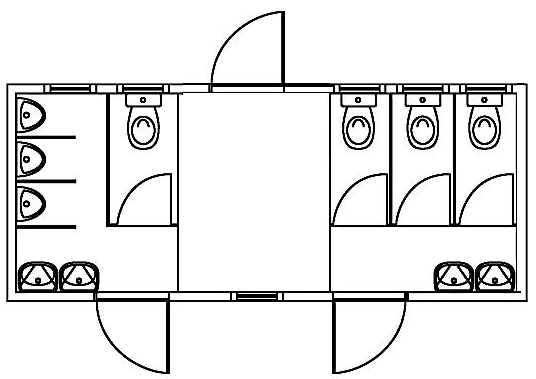 Attēls Nr.1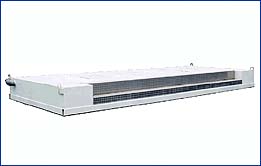 Attēls Nr. 2.5. Speciālie noteikumi:5.1. Pakalpojuma maksa par vienas reizes tualetes apmeklējumu nedrīkst pārsniegt 0,30 EUR, invalīdiem un pirmsskolas vecuma bērniem tualetes apmeklējumam jābūt bez maksas;5.2. Pakalpojuma sniedzējam tualešu konteiners jāpieslēdz pie Pasūtītāja norādīto ūdens un elektroenerģijas pieslēgumu vietām, maksu par patērētajiem resursiem sedz Pakalpojumu sniedzējs, iepriekš noslēdzot līgumus ar attiecīgajām organizācijām par nepieciešamo resursu patērēšanu, tajā skaitā arī par tualetes konteinerā radušos atkritumu utilizēšanu;5.3. Tualešu konteineru iekštelpās jānodrošina regulārā sanitārā tīrība, to aprīkojumu tīrīšana, dezinfekcija, šķidro ziepju trauku uzpildīšana, tualetes papīra un dvieļu regulāra papildināšana;5.4. Pakalpojuma sniedzējam jānodrošina apkalpojošā personāla dežurēšanu katrā pakalpojuma sniegšanas dienā (tajā skaitā sestdienās, svētdienās un svētku dienās);5.5. Tualešu konteineru darba laiks tiek noteikts no plkst. 8.00. – 22.00., Pasūtītājs neparedzētu apstākļu dēļ ir tiesīgs noteikt citus darba laikus, brīdinot par to Pakalpojuma sniedzēju piecas darba dienas iepriekš;5.6. Uz tualešu konteineriem ir jābūt izvietotai informācijai par tualetes darbības laiku un apmeklējuma maksu;5.7. Pakalpojuma sniedzējam jānodrošina sabiedrisko tualešu konteineru uzraudzība (apsardze) visā līguma darbības laikā, kā arī iespējamā vandālisma gadījumā jāveic sabojātā inventāra remonts vai nomaiņa par Pakalpojuma sniedzēja līdzekļiem;5.8. Pakalpojuma sniedzējam jānodrošina savlaicīga fekālā rezervuāra iztukšošana pēc nepieciešamības, bet ne retāk kā reizi divās nedēļās;5.9. Pakalpojumu sniedzējam jābūt noslēgtam līgumam ar SIA “Daugavpils ūdens” vai citu uzņēmumu, kas nodarbojas ar  fekālo atkritumu apsaimniekošanu / vai arī šāds līgums ar apsaimniekotāju ir jānoslēdz trīs darba dienu laikā pirms izpildes termiņa uzsākšanas.6.Darbu izpildes termiņš: no 2016.gada 1.jūnija līdz 2016.gada 30.septembrim.Sastādīja:Daugavpils pilsētas pašvaldības iestādes„Komunālās saimniecības pārvalde” vides inženieris                 (personiskais paraksts) K.Laizāns3.Pielikums nolikumam “Sabiedrisko tualešu konteineru uzstādīšana Dubrovina un Centrālajā parkā sanitārās tīrības uzturēšanai Daugavpils pilsētā”
Identifikācijas numurs DPD 2016/84TEHNISKAIS PIEDĀVĀJUMSDaugavpilīDaugavpilī, 2016.gada ____._______________	Iepazinušies ar Nolikuma „sabiedrisko tualešu konteineru uzstādīšana Dubrovina un Centrālajā parkā sanitārās tīrības uzturēšanai Daugavpils pilsētā”, identifikācijas numurs DPD 2016/84, tehniskās specifikācijas prasībām, ____ (uzņēmuma nosaukums) piedāvājam piegādāt, uzstādīt un uzturēt šādus sabiedrisko tualešu konteinerus:Mēs apliecinām, ka:Nekādā veidā neesam ieinteresēti nevienā citā piedāvājumā, kas iesniegts šajā iepirkumā;Nav tādu apstākļu, kuri liegtu mums piedalīties iepirkumā un izpildīt tehniskajās specifikācijās norādītās prasības.Pielikumā: elektroniskā formā ierakstīts tehniskais un finanšu piedāvājums.Paraksta pretendenta vadītājs vai vadītāja pilnvarota persona:4.Pielikums nolikumam “Sabiedrisko tualešu konteineru uzstādīšana Dubrovina un Centrālajā parkā sanitārās tīrības uzturēšanai Daugavpils pilsētā”
Identifikācijas numurs DPD 2016/84FINANŠU PIEDĀVĀJUMSDaugavpilī, 2016.gada ____.___________	Iepazinušies ar iepirkuma „Sabiedrisko tualešu konteineru uzstādīšana Dubrovina un Centrālajā parkā sanitārās tīrības uzturēšanai Daugavpils pilsētā”, DPD 2016/84 prasībām, piedāvājam piegādāt, uzstādīt un uzturēt tehniskajā piedāvājumā minētos sabiedrisko tualešu konteinerus par šādu kopējo summu:Pielikums
finanšu piedāvājumamIzmaksu tāmepretendenta piedāvātajiem diviem sanitārajiem  konteineriem5.Pielikums nolikumam “Sabiedrisko tualešu konteineru uzstādīšana Dubrovina un Centrālajā parkā sanitārās tīrības uzturēšanai Daugavpils pilsētā”
Identifikācijas numurs DPD 2016/84INFORMĀCIJA PAR IEPRIEKŠ VEIKTAJĀM LĪDZĪGĀM PIEGĀDĒMDaugavpilī, 2016. gada ___._______________Pielikumā: Atsauksme/ atsauksmes.6.Pielikums nolikumam “Sabiedrisko tualešu konteineru uzstādīšana Dubrovina un Centrālajā parkā sanitārās tīrības uzturēšanai Daugavpils pilsētā”
Identifikācijas numurs DPD 2016/84Līguma projektsPar sabiedrisko tualešu konteineru uzstādīšana Dubrovina un Centrālajā parkā sanitārās tīrības uzturēšanai Daugavpils pilsētāDaugavpilī,                                                                                                2016.gada __.__________Daugavpils pilsētas pašvaldības iestāde „Komunālās saimniecības pārvalde”, reģistrācijas Nr. 90009547852, Saules iela 5A, Daugavpils, LV-5401, (turpmāk – PASŪTĪTĀJS), vadītāja Aivara Pudāna personā, kurš rīkojas uz iestādes Nolikuma pamata, no vienas puses, un(uzņēmēja pilns nosaukums), vienotais reģistrācijas Nr._____, ( ), turpmāk saukts IZPILDĪTĀJS, (vadītāja Vārds, Uzvārds) personā, kurš rīkojas uz <dokumenta nosaukums> pamata, no otras puses,abi kopā vai katrs atsevišķi, turpmāk saukti „LĪDZĒJI”, pamatojoties uz Daugavpils pilsētas domes iepirkumu komisijas 2016.gada____.________ lēmumu (protokols Nr.__) iepirkumā „Sabiedrisko tualešu konteineru uzstādīšana Dubrovina un Centrālajā parkā sanitārās tīrības uzturēšanai Daugavpils pilsētā”, identifikācijas Nr. DPD 2016/84, noslēdza šādu līgumu (turpmāk – Līgums):I. LĪGUMA PRIEKŠMETSPASŪTĪTĀJS uzdod, bet IZPILDĪTĀJS apņemas veikt sabiedrisko tualešu konteineru (WC) (turpmāk – konteiners) izvietošanu un uzturēšanu Daugavpils pilsētas Dubrovina un Centrālajā parkā (turpmāk – UZDEVUMS), saskaņā ar LĪGUMU, tehnisko specifikāciju un Izpildītāja iepirkumā iesniegto tehnisko piedāvājumu, finanšu piedāvājumu, kas ir Līguma neatņemamas sastāvdaļas. II. PUŠU SAISTĪBASIZPILDĪTĀJS apņemas: izpildīt PASŪTĪJUMU kvalitatīvi saskaņā ar iepirkumā iesniegto tehnisko piedāvājumu;nodrošināt, ka konteineri tiek izvietoti un uzturēti laika periodā no 2016.gada 1.jūnija līdz 2016.gada 30.septembrim;nodrošina konteineru demontāžu un teritorijas atbrīvošanu ne vēlāk kā 10 (desmit) dienu laikā pēc Līguma darbības termiņa beigām;nodrošināt LĪGUMA izpildi ar savām iekārtām, transportu un darbaspēku. PAKALPOJUMA izpildē izmantot tikai sertificētas iekārtas;izpildīt PASŪTĪJUMU ievērojot pielietojamo iekārtu izmantošanas tehnoloģijas, ražotāja vai izplatītāja norādījumus, instrukcijas, kā arī spēkā esošos normatīvos aktus;atbildēt par darba drošības noteikumu, veselības aizsardzības prasību ievērošanu, drošības tehnikas instrukciju, ugunsdrošības noteikumu un vides aizsardzības prasību ievērošanu, ievērot tīrību, sanitārās normas, atkritumus uzglabāt atkritumu konteineros vai iepakojumā, kas nepieļauj apkārtējās vides piesārņošanu. Nodrošināt savlaicīgu atkritumu izvešanu;nodot Pasūtītājam kvalitatīvi izpildītu PASŪTĪJUMU ar ikmēneša PASŪTĪJUMA nodošanas – pieņemšanas ;kompensēt zaudējumus, kas PASŪTĪTĀJAM radušies IZPILDĪTĀJA vai viņa iesaistītās trešās personas vainas vai neuzmanības dēļ 10 (desmit) darba dienu laikā no  nosūtīšanas dienas.PASŪTĪTĀJS apņemas:nodrošināt apstākļus Līguma sekmīgai un kvalitatīvai izpildei, tajā skaitā pieslēgšanos nepieciešamajiem komunikāciju tīkliem;pieņemt kvalitatīvi izpildītu PASŪTĪJUMU un savlaicīgi veikt LĪGUMĀ paredzētos maksājumus.III. LĪGUMCENA UN NORĒĶINU KĀRTĪBAKopējā līguma summa par PASŪTĪJUMU ir _______ EUR (______) bez pievienotās vērtības nodokļa, PVN (21%)  sastāda ______ EUR (________), kopā ar PVN _______ EUR (_________).Konteineru izvietošanas un apsaimniekošanas izmaksās ietverti visi nepieciešamie nodokļi un nodevas, kā arī visi iespējamie IZPILDĪTĀJA izdevumi, kas nepieciešami IZPILDĪTĀJA saistību izpildei LĪGUMA ietvaros, tajā skaitā komunālie maksājumi.Par PASŪTĪJUMA pienācīgu izpildi PASŪTĪTĀJS maksā IZPILDĪTĀJAM iepirkumā iesniegtajā finanšu piedāvājumā norādīto PASŪTĪTĀJA ikmēneša finansējuma daļu, kuru veido _____ EUR (_____) bez PVN. Līdz katra nākamā mēneša 5.datumam IZPILDĪTĀJS sastāda un iesniedz PASŪTĪTĀJAM  PASŪTĪJUMA nodošanas – pieņemšanas aktu. Aktā tiek fiksēta konteineru izvietošanas un apsaimniekošanas fakts un laikposms.Pasūtītāja pārstāvis 5 (piecu) dienu laikā pārbauda aktā norādītās informācijas atbilstību reāli paveiktajam un paraksta aktu, vai sniedz rakstisku pamatotu atteikumu parakstīt aktu, ja PASŪTĪJUMS nav izpildīts pilnā apmērā, vai izpildīts nekvalitatīvi. 30 (trīsdesmit) dienu laikā pēc akta parakstīšanas un rēķina no Izpildītāja saņemšanas, Pasūtītājs samaksā Izpildītājam ikmēneša summu (6.punkts).IV. GARANTIJASIZPILDĪTĀJS atbild par izpildītā PASŪTĪJUMA atbilstību tehniskās specifikācijas prasībām.IZPILDĪTĀJS apņemas nekavējoties pēc PASŪTĪTĀJA  saņemšanas par saviem līdzekļiem novērst PASŪTĪJUMA izpildes laikā radušās neatbilstības, trūkumus vai defektus.V. PUŠU ATBILDĪBA UN STRĪDU RISINĀŠANAPar līgumsaistību neizpildi vai nepilnīgu izpildi PUSES ir atbildīgas saskaņā ar spēkā esošajiem normatīvajiem aktiem un LĪGUMA nosacījumiem.Par nepienācīgu saistību izpildi IZPILDĪTĀJS maksā PASŪTĪTĀJAM līgumsodu 100,00 EUR (viens simts euro un 00 centi) apmērā, par katru konstatēto pārkāpumu, ko PASŪTĪTĀJS ir tiesīgs ieturēt no attiecīgā mēneša norēķina.Gadījumā, ja IZPILDĪTĀJS ir nokavējis līguma 2.2.punktā noteikto konteineru uzstādīšanas datumu, PASŪTĪTĀJS ir tiesīgs saņemt no IZPILDĪTĀJA līgumsodu 0,5 % (nulle komats piecu) procentu apmērā no kopējās Līguma summas par katru kavējuma dienu, bet ne vairāk kā 10% no kopējās līguma summas.Gadījumā, ja IZPILDĪTĀJS ir nokavējis līguma 2.3.punktā noteikto konteineru demontāžas termiņu, PASŪTĪTĀJS ir tiesīgs saņemt no IZPILDĪTĀJA līgumsodu 0,1 % (nulle komats viena) procenta apmērā no kopējās Līguma summas par katru kavējuma dienu, bet ne vairāk kā 10% no kopējās līguma summas.Gadījumā, ja Pasūtītājs nepamatoti pieļāvis jebkuru līgumā noteikto maksājuma termiņa nokavējumu, IZPILDĪTĀJS ir tiesīgs saņemt no PASŪTĪTĀJA nokavējuma procentus 0,1% (nulle komats vienu)  procentu apmērā no nokavētā maksājuma summas par katru maksājuma kavējuma dienu, sākot ar pirmo maksājuma kavējuma dienu, līdz dienai (ieskaitot), kad Pasūtītājs veicis pilnīgu nokavēto maksājumu samaksu, bet ne vairāk kā 10% (desmit) procentus no kopējās līguma summas.Līgumsoda samaksa neatbrīvo PUSES no saistību pienācīgas izpildes.Visus ar LĪGUMU saistītos strīdus PUSES risina saskaņā ar Latvijas Republikā spēkā esošajiem normatīvajiem aktiem.VI. LĪGUMA DARBĪBAS LAIKS, GROZĪŠANAS UN IZBEIGŠANAS KĀRTĪBA stājas spēkā tā parakstīšanas dienā un ir spēkā līdz pušu saistību izpildei vai tā izbeigšanai Līgumā noteiktā kārtībā.LĪGUMU izbeigt puSĒM rakstveidā vienojoties saskaņā ar Latvijas Republikā spēkā esošajiem normatīvajiem aktiem. Līgumu var grozīt Līguma 21. un 22.punktā noteiktajos gadījumos un kārtībā.Gadījumā, ja pašvaldības budžetā ir nepietiekošs finansējums LĪGUMĀ paredzētā PASŪTĪJUMA apmaksai, PASŪTĪTĀJAM ir tiesības samazināt PASŪTĪJUMA apjomu vai vienpusēji atkāpties no LĪGUMA, veicot norēķinus par faktiski izpildīto PASŪTĪJUMA daļu. Vienpusēji atkāpjoties no LĪGUMA,  zaudē spēku 10 (desmit) dienu laikā no paziņojuma par atkāpšanos no LĪGUMA nosūtīšanas dienas (dokumenta reģistrācijas datums domē) IZPILDĪTĀJAM.Pasūtītājam ir tiesības nekavējoties vienpusēji atkāpties no Līguma izpildes, rakstveidā brīdinot par to Izpildītāju un neatlīdzinot zaudējumus, ja Izpildītājs atzīts par maksātnespējīgu, tiek likvidēts, tā darbība ir apturēta vai pārtraukta.Neviena no pusēm neatbild par LĪGUMĀ noteikto saistību neizpildīšanu, ja tas noticis nepārvaramas varas rezultātā, piemēram, dabas katastrofas, sociālie konflikti, kā arī jaunu normatīvo aktu ieviešana, kas aizliedz LĪGUMĀ paredzēto darbību.Katra no pusēm 3 (trīs) dienu laikā informē otru pusi par augstāk minētās nepārvaramas varas iestāšanos. Puses savstarpēji vienojas par LĪGUMĀ noteikto termiņu pagarināšanu vai LĪGUMA izbeigšanu.VII. PUŠU ATBILDĪGĀS PERSONASno Pasūtītāja puses:no Izpildītāja puses:Pušu atbildīgās personas ir atbildīgas par Līguma izpildes uzraudzīšanu, tai skaitā, par Pakalpojuma pieņemšanas – nodošanas  noformēšanu, iesniegšanu un parakstīšanu atbilstoši šā Līguma prasībām, savlaicīgu rēķinu iesniegšanu un pieņemšanu, apstiprināšanu un nodošanu apmaksai, aktu parakstīšanuVIII. NOSLĒGUMA JAUTĀJUMIŠī Līguma darbības laikā radušās domstarpības un strīdus Puses risinās pārrunu ceļā. Ja pārrunu ceļā domstarpības nav izdevies atrisināt, katra no Pusēm ir tiesīga celt prasību tiesā. Jebkurš strīds, domstarpība vai prasība, kas izriet no šī Līguma, kas skar to vai tā pārkāpšanu, izbeigšanu vai spēkā neesamību, tiks izšķirts Latvijas Republikas tiesā atbilstoši spēkā esošajiem Latvijas Republikas normatīvajiem aktiem.Jebkurš oficiāls paziņojums, lūgums, pieprasījums vai cita informācija (izņemot tehniskas dabas informāciju) šī Līguma sakarā tiek iesniegta rakstveidā un tiek uzskatīta par iesniegtu vai nosūtītu tai pašā dienā, ja tā nosūtīta pa faksu vai oficiālo e-pasta adresi, vai nodota personīgi otrai Pusei, ko tas apstiprina ar parakstu. Ja paziņojums nosūtīts kā reģistrēts pasta sūtījums, tad uzskatāms, ka šāds sūtījums ir saņemts septītajā dienā pēc tā nodošanas pastā. Visi paziņojumi Pusēm tiek nosūtīti uz šajā Līgumā norādītajām adresēm.Ja pārstāj darboties viens vai vairāki šī Līguma noteikumi, pārējie Līguma noteikumi paliek spēkā, ciktāl to neatceļ spēku zaudējušie šī Līguma punkti vai daļas.Šis Līgums ir sastādīts uz __ (___) lapām 2 (divos) eksemplāros ar pielikumiem, pavisam uz ___ (______) lapām pa vienam eksemplāram katrai Pusei, ar vienādu juridisku spēku.Pielikumā: Tehniskā specifikācija,Tehniskais piedāvājums, Finanšu piedāvājums,cits (ja nepieciešams).IX. Līdzēju rekvizīti un parakstiVārds, uzvārds,  amatsParaksts, DatumsDarba veidsMērvienībaKopējais apjomsDarba veidsMērvienībaKopējais apjomsSabiedrisko tualešu konteineru (ar fekāliju rezervuāru) uzstādīšana un apsaimniekošanaskaits2Tehniskās specifikācijas prasībasPretendenta piedāvājums(atkarībā no punkta vai nu apliecina gatavību izpildīt prasību, vai norāda konkrētus piedāvātos iekārtas parametrus)Darba uzdevums: 1.1. Veikt sabiedrisko tualešu konteineru (ar fekāliju rezervuāru) uzstādīšanu un apsaimniekošanu Dubrovina un Centrālajā parkā, Daugavpilī.2. Darba apjomi:2.1. Sabiedrisko tualešu konteineru (ar fekāliju rezervuāru) uzstādīšana un apsaimniekošana – skaits 23. Uzstādāmo tualešu konteinera (ar fekāliju rezervuāru) tehniskās parametru minimālās prasības:3.1. Tualetes konteinera un fekāliju rezervuāra garums: vismaz 6 metri;3.2. Tualetes konteinera un fekāliju rezervuāra platums: vismaz 2,40 metri;3.3. Tualetes konteinera augstums: vismaz 2,8 metri; 3.4. Tualetes konteinera elektriskais pieslēgums: 220V-380V/16A/8Kw;3.5. Tualetes konteineram jābūt funkcijai to pievienot pie centralizētās ūdensapgādes sistēmas;3.6. Fekāliju rezervuāra augstums: 0,5 metri;3.7. Tualetes konteinerā ir jābūt paredzētiem trim nodalījumiem – vīriešu tualete, sieviešu tualete un kases telpa.4. Tualešu konteinera (ar fekāliju rezervuāru) komplektācijas minimālās prasības:4.1. Tualešu konteinera kases telpai jābūt aprīkotai ar logu;4.2. Tualešu konteinera vīriešu tualetes telpai jābūt aprīkotai ar vienu slēgta tipa kabīni (kurā atrodas tualetes pods), tualetes papīra turētāju, atkritumu tvertnei, divām izlietnēm, šķidro ziepju trauku, papīra dvieļu turētāju, ventilācijas sistēmu, trim pisuāriem;4.3. Tualešu konteinera sieviešu tualetes telpai jābūt aprīkotai ar trīs slēgta tipa kabīnēm (kurās atrodas tualetes pods), tualetes papīra turētāju, atkritumu tvertni, divām izlietnēm, diviem šķidro ziepju traukiem, diviem papīra dvieļu turētājiem, ventilācijas sistēmu;4.4. Fekāliju rezervuāram jābūt aprīkotam ar uzkopšanas lūku, fekālo atkritumu daudzuma kontroles lūku un neslīdošiem pakāpieniem līdz ieejai tualetes konteinerā.4.5. Nepieciešamajai tualešu konteinera un fekāliju rezervuāra komplektācijai shematiski jāatbilst paraugattēlos Nr.1 (konteiners) un Nr.2 (fekāliju rezervuārs) redzamajam.5. Speciālie noteikumi:5.1. Pakalpojuma maksa par vienas reizes tualetes apmeklējumu nedrīkst pārsniegt 0,30 EUR, invalīdiem un pirmsskolas vecuma bērniem tualetes apmeklējumam jābūt bez maksas;5.2. Pakalpojuma sniedzējam tualešu konteiners jāpieslēdz pie Pasūtītāja norādīto ūdens un elektroenerģijas pieslēgumu vietām, maksu par patērētajiem resursiem sedz Pakalpojumu sniedzējs, iepriekš noslēdzot līgumus ar attiecīgajām organizācijām par nepieciešamo resursu patērēšanu, tajā skaitā arī par tualetes konteinerā radušos atkritumu utilizēšanu;5.3. Tualešu konteineru iekštelpās jānodrošina regulārā sanitārā tīrība, to aprīkojumu tīrīšana, dezinfekcija, šķidro ziepju trauku uzpildīšana, tualetes papīra un dvieļu regulāra papildināšana;5.4. Pakalpojuma sniedzējam jānodrošina apkalpojošā personāla dežurēšanu katrā pakalpojuma sniegšanas dienā (tajā skaitā sestdienās, svētdienās un svētku dienās);5.5. Tualešu konteineru darba laiks tiek noteikts no plkst. 8.00. – 22.00., Pasūtītājs neparedzētu apstākļu dēļ ir tiesīgs noteikt citus darba laikus, brīdinot par to Pakalpojuma sniedzēju piecas darba dienas iepriekš;5.6. Uz tualešu konteineriem ir jābūt izvietotai informācijai par tualetes darbības laiku un apmeklējuma maksu;5.7. Pakalpojuma sniedzējam jānodrošina sabiedrisko tualešu konteineru uzraudzība (apsardze) visā līguma darbības laikā, kā arī iespējamā vandālisma gadījumā jāveic sabojātā inventāra remonts vai nomaiņa par Pakalpojuma sniedzēja līdzekļiem;5.8. Pakalpojuma sniedzējam jānodrošina savlaicīga fekālā rezervuāra iztukšošana pēc nepieciešamības, bet ne retāk kā reizi divās nedēļās;5.9. Pakalpojumu sniedzējam jābūt noslēgtam līgumam ar SIA “Daugavpils ūdens” vai citu uzņēmumu, kas nodarbojas ar  fekālo atkritumu apsaimniekošanu / vai arī šāds līgums ar apsaimniekotāju ir jānoslēdz trīs darba dienu laikā pirms izpildes termiņa uzsākšanas.6.Darbu izpildes termiņš: no 2016.gada 1.jūnija līdz 2016.gada 30.septembrim.Vārds, uzvārds,  amatsParaksts, Datums              Darba veidsMērvienībaKopējais apjomsFinansējuma daļa, kuru sedz Pasūtītājs bez PVNFinansējuma daļa, kuru sedz Pasūtītājs bez PVN              Darba veidsMērvienībaKopējais apjomsViena mēneša izmaksasIzmaksas par 4 mēnešu perioduSabiedrisko tualešu konteineru (ar fekāliju rezervuāru) uzstādīšana un apsaimniekošanaskaits2Kopā:Kopā:Kopā:Kopā:PVN 21%PVN 21%PVN 21%PVN 21%Kopā ar PVN 21% Kopā ar PVN 21% Kopā ar PVN 21% Kopā ar PVN 21% Vārds, uzvārds,  amatsParakstsDatumsN.p.k.IzmaksasEUR bez PVNmēnesīN.p.k.IzmaksasEUR bez PVNmēnesī-1--2--3-1.Darba algas2.Nodokļi3.Materiāli: ziepes, salvetes, tualetes papīrs, mazgāšanas līdzekļi utt.4.Maksa par sadzīves atkritumu izvešanu5.Komunālie maksājumi6.Citi izdevumi pēc pretendenta ieskatiem, lai nodrošinātu tehnisko specifikāciju prasību izpildi7.Konteineru izvietošana (noma) 8.KOPĀ IZDEVUMI (1. – 7.)9.Paredzamie ieņēmumi no apmeklētājiem10.FINANSĒJUMA DAĻA, KURU SEDZ PASŪTĪTĀJS (8. – 9.)Vārds, uzvārds,  amatsParakstsDatumsNr.Informācija par Pasūtītāju (nosaukums, kontaktinformācija)Līguma priekšmets (sabiedrisko tualešu konteineru noma, piegāde, biotualešu noma vai piegāde u.tml.)Līguma summa EUR (bez PVN)Līguma izpildes periods vai datums1....Vārds, uzvārds, amatsParaksts DatumsVārds, uzvārds:AmatsTālrunis:E-pasta adrese:Vārds, uzvārds:AmatsTālrunis:E-pasta adrese: